26 октября состоялся школьный этап ВСОШ по технологии. Ребята смогли принять участие  в традиционных направлениях "Культура дома и декоративно-прикладное творчество", "Техника, технологии и техническое творчество". А так же попробовать свои силы в новом направлении "Робототехника" практика по которому прошла в Центре детского научного и инженерно-технического творчества при КузГТУ "УникУм".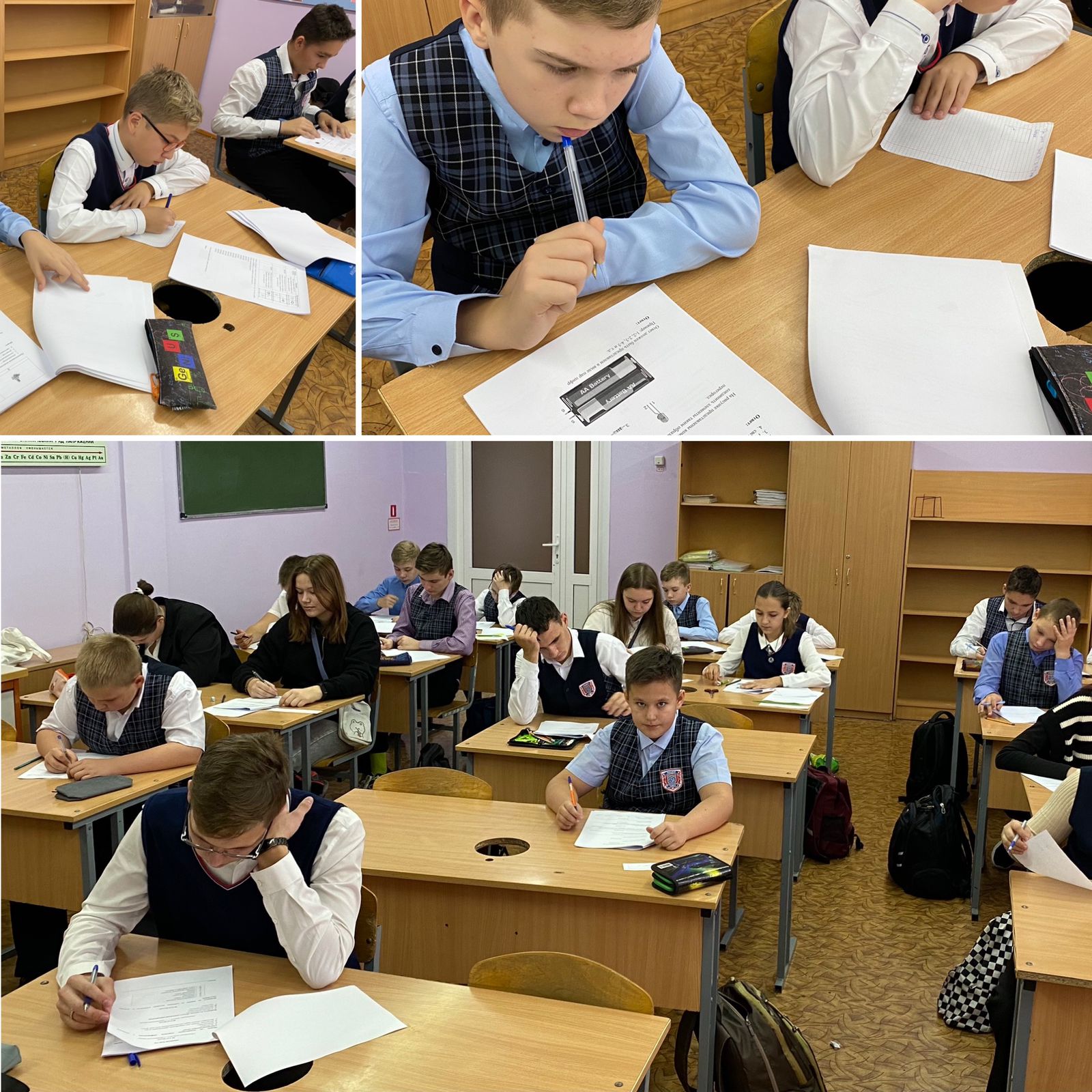 